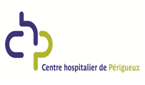 POLE BAC/LF            ANNONCE / VACANCE DE POSTE POUR CADRE DE BLOC OPERATOIRE  Le centre hospitalier de PERIGUEUX recrute un cadre de santé IBODE ou un manager expérimenté en bloc opératoire.Le CH PERIGUEUX, établissement support du département de la DORDOGNE,  dispose de nombreuses spécialités chirurgicales : orthopédie-traumatologie, filière médico-chirurgicale digestive, urologie, vasculaire, ORL-OPH, chirurgie dentaire, thoracique, obstétrique, gynécologie et activité PMO (prélèvements multi organes).Le bloc opératoire est intégré dans le pôle BAC (Bloc-Anesthésie-Chirurgies) et se caractérise comme étant le cœur de ce dernier.Il est composé de 12 salles d’interventions (dont un bloc obstétrical) et d’une salle de soins post-interventionnelle de 18 places.Il fonctionne à la fois dans le cadre d’interventions programmées mais également des  urgences 24/24La chirurgie robotique est également développée dans  3 disciplines.Outre les techniques chirurgicales traditionnelles, les chirurgiens participent activement à développer de nouvelles prises en charge au titre de l’ambulatoire et de la RAAC.LE POSTEMode de recrutement : CDI ou par voie de mutation, à pourvoir au 01/03/2021Relations hiérarchiques :Direction des Soins Cadre supérieur de pôle                   Missions :   postulat : concevoir et mettre en œuvre un projet de service en lien avec le projet médico-soignant du pôle et le projet institutionnelorganiser et réguler la programmation du bloc opératoire en liaison avec les différents intervenants et le coordonnateur du bloc opératoiregarantir le respect de la charte de fonctionnement du bloc opératoireanimer et encadrer les équipes paramédicales du bloc opératoiregarantir la qualité et la sécurité des soinssuivre et analyser les indicateurs spécifiques au bloc opératoireparticiper aux instances et groupes de travail (cellule de programmation, conseil de bloc…) Profil recherché :être titulaire  du diplôme d’IBODE et cadre de santédisposer d’une expérience significative d’au moins 3 années, au sein d’un bloc opératoire ainsi qu’en management des ressources humaines (leadership reconnu)Aptitudes attendues :sens des responsabilitésesprit d’équipe/sens du travail en partenariatmaitrise de soi et écoutegestion des conflitsrigueurautonomiedisponibilitéConditions d’exercice :contrat temps plein statut cadrecogestion avec le cadre IADE de l’ensemble des activités de l’unitérelais pour la gestion des équipes non dédiées sur les périodes d’absencesgardes institutionnelles WE et jours fériés Si vous êtes attaché(e)aux valeurs humaines, et que vous démontrez un goût prononcé pour le management et l’organisation en bloc opératoire, cette offre de poste d’encadrant peut vous correspondre…